 VENECIJAPADOVA & VERONA POLAZAK: 14.02.2020.                                        POVRATAK: 16.02.2020. 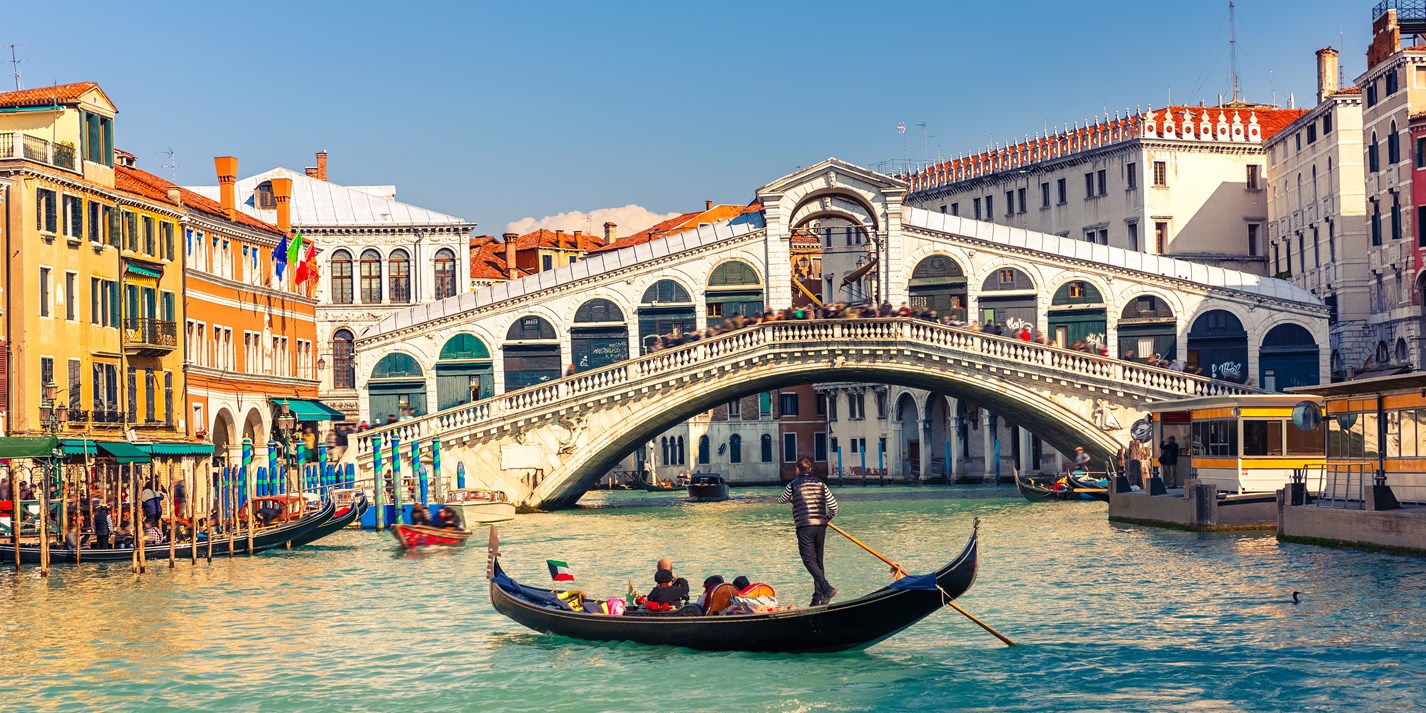 Cijena – 119 KMCijena za prijave i uplate avansa do 15.01- 109 KMPROGRAM PUTOVANJA:1.DAN-14.02.2020 - PETAK
Polazak  iz Tuzle (BCC)  21:00 h, iz Srebrenika (hotel Park) u 21:30 h .Polasci još iz: Živinica, Lukavca, Gračanice, Gradačca i Orašja. Noćna vožnja preko BiH, Hrvatske, Slovenije sa pauzama po želji grupe.2.DAN-15.02.2020 - SUBOTA
Vožnja kroz Sloveniju u jutarnjim satima. U prijepodnevnim satima stižemo u mjesto Punta Sabbioni gdje se nalazi pristanište za brodove (Vaporete). Plovimo brodicom rezervisanom za našu grupu do centra Venecije, na Trg Svetog Marka. Obilazak znamenitosti Venecije: Crkva La Pieta, Stari zatvor, Duždeva palata, Piazetta, Trg Sv. Marka, Prokurative, Orseolo bazen, Merceria, Most Rialto) u pratnji vodiča. Nakon obilaska slobodno vrijeme za šetnju ulicama ovog prelijepog grada, jednog od simbola Italije. Okupljanje na dogovorenom mjestu i povratak brodicom do Punta Sabbioni. Nastavak vožnje do Padove(45min). Smještaj grupe u hotel. Slobodno vrijeme. Noćenje. 3.DAN-16.02.2020 - NEDJELJA
Doručak. Napuštanje hotela i odlazak do centra Padove, obilazak počinjemo od starog grada, Sveučilišta u Padovi i najstarijeg anatomskog kazališta na svijetu, razgled bazilike sv. Antona i samostana sv. Leopolda Mandića te gradskog trga Prato della Valle. Kratko slobodno vrijeme pa nastavak puta prema središtu Verone. Šetnja s pratiteljem putovanja do Piazze dei Signori, Piazza della Erbe, Julijine kuće, Trga Piazza Bra, Arene, katedrale San Zeno. Slobodno vrijeme. Nastavak putovanja prema BiH preko Slovenije i Hrvatske. Dolazak u BiH u ranim jutarnjim satima. KRAJ USLUGE.ARANŽMAN RAĐEN NA BAZI 40 OSOBANapomene:Svaki putnik mora imati uplaćeno putničko zdravstveno osiguranje (vlastito ili putem agencije)Za realizaciju fakultativnih izleta minimalan broj prijavljenih je 30 osoba.Krajnji rok za obavještenje o otkazu putovanja je 15 dana prije planiranog polaskaRedoslijed prijava određuje i raspored sjedita u autobusuOrganizator putovanja ne snosi odgovornost za stvari i prtljag putnika u toku putovanja i u samim hotelima. Putnik može da osigura svoj prtljag kod nadležnih osiguvarajućih kuća po uslovima istihPutnici se mole da vode računa o svojim putnim ispravama, novcu i drugim ličnim stvarima u  toku  trajanja  aranžmana.  Svaki  putnik  je  dužan  samostalno  provjeriti  važnost  svojih dokumenata i provjeriti zakonske regulative oko ulaska u zemlje evropske unije.              Aranžman obuhata:Prevoz autobusom turističke klase (audio i video oprema) na navedenoj relaciji, prema programuSmeštaj u 1/2, 1/3  sobama u hotelu 3*, na bazi 1 noćenja sa doručkom (doručak – švedski sto)Vodič- pratilac tokom putovanjaTroškovi organizacijePDV             Aranžman ne obuhvata: Brod (vaporet) na relaciji Punta Sabbioni-Venecija i obratno (20,00 Eura)Izlet u Veronu i obilazak Padove (25,00 Eura)Individualni troškovi putnikaDoplata za jednokrevetnu sobu 20,00 Eura PZO 8,00 KM Hotelska taksa 2,00 Eura